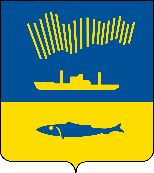 АДМИНИСТРАЦИЯ ГОРОДА МУРМАНСКАП О С Т А Н О В Л Е Н И Е                                                                                                                   № В соответствии с Федеральным законом от 06.10.2003 № 131-ФЗ                      «Об общих принципах организации местного самоуправления в Российской Федерации», постановлением Правительства Мурманской области                                                  от 13.11.2020 № 795-ПП «О государственной программе Мурманской области "Комфортное жилье и городская среда», Уставом муниципального образования городской округ город-герой Мурманск п о с т а н о в л я ю: 1.	Отменить постановления администрации города Мурманска:- от 31.01.2019 № 322 «Об утверждении порядка предоставления многодетным семьям социальных выплат на строительство жилья на предоставленных на безвозмездной основе земельных участках»;- от 24.01.2020 № 140 «О внесении изменений в постановление администрации города Мурманска от 31.01.2019 № 322 «Об утверждении порядка предоставления многодетным семьям социальных выплат на строительство жилья на предоставленных на безвозмездной основе земельных участках»;- от 27.08.2020 № 2006 «О внесении изменений в порядок предоставления многодетным семьям социальных выплат на строительство жилья на предоставленных на безвозмездной основе земельных участках, утвержденный постановлением администрации города Мурманска от 31.01.2019 № 322                            (в ред. постановления от 24.01.2020 № 140)»;- от 14.03.2023 № 876 «О внесении изменений в постановление администрации города Мурманска от 31.01.2019 № 322 «Об утверждении порядка предоставления многодетным семьям социальных выплат на строительство жилья на предоставленных на безвозмездной основе земельных участках» (в ред. постановлений от 24.01.2020 № 140, от 27.08.2020 № 2006)»;- от 30.05.2023 № 1940 «О внесении изменений в постановление администрации города Мурманска от 31.01.2019 № 322 «Об утверждении порядка предоставления многодетным семьям социальных выплат на строительство жилья на предоставленных на безвозмездной основе земельных участках» (в ред. постановлений от 24.01.2020 № 140, от 27.08.2020 № 2006,                         от 14.03.2023 № 876)»2.	Отделу информационно-технического обеспечения и защиты информации администрации города Мурманска (Кузьмин А.Н.) разместить настоящее постановление на официальном сайте администрации города Мурманска в сети Интернет.3.	Редакции газеты «Вечерний Мурманск» (Елкин А.Е.) опубликовать настоящее постановление.4.	Настоящее постановление вступает в силу со дня официального опубликования.5. Контроль за выполнением настоящего постановления возложить на заместителя главы администрации города Мурманска Синякаева Р.Р.Глава администрации города Мурманска                                                                   Ю.В. Сердечкин